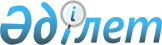 О внесении изменений в решение районного маслихата от 21 декабря 2012 года № 8/61 "О районном бюджете на 2013-2015 годы"Решение маслихата Тупкараганского района Мангистауской области от 11 марта 2013 года N 10/73. Зарегистрировано Департаментом юстиции Мангистауской области 26 марта 2013 года N 2226      Примечание РЦПИ.

      В тексте сохранена авторская орфография и пунктуация.



      В соответствии c Бюджетным кодексом Республики Казахстан от 4 декабря 2008 года, Законом Республики Казахстан от 23 января 2001 года № 148 «О местном государственном управлении и самоуправлении в Республике Казахстан» и решением Мангистауского областного маслихата от 27 февраля 2013 года № 9/116 « О внесении изменений в решение областного маслихата от 7 декабря 2012 года № 7/77 «Об областном бюджете на 2013-2015 годы» (зарегистрировано в Реестре государственной регистрации нормативных правовых актов за № 2224), районный маслихат РЕШИЛ:



      1. Внести в решение районного маслихата от 21 декабря 2012 года  № 8/61 «О районном бюджете на 2013-2015 годы» (зарегистрировано в Реестре государственной регистрации нормативных правовых актов за № 2185 от 28 декабря 2012 года, опубликовано в газете «Ақкетік арайы» от 11 января 2013 года за № 02-03 (570-571) следующие изменения:



      Утвердить районный бюджет на 2013 год согласно приложению 1 в следующих объемах:



      1) доходы - 6 022 627, 9 тысяч тенге, в том числе по:



      налоговым поступлениям - 4 237 068, 5 тысяч тенге;



      неналоговыем поступлениям - 20 296, 4 тысяч тенге;



      поступлениям от продажи основного капитала - 34 758, 0 тысяч тенге;



      поступлениям трансфертов – 1 730 505, 0 тысяч тенге;



      2) затраты - 6 147 676, 4 тысяч тенге;



      3) чистое бюджетное кредитование - 138 900, 0 тысяча тенге, в том числе:



      бюджетные кредиты - 146 583, 0 тысяч тенге; 



      погашение бюджетных кредитов - 7 683 тысяч тенге;



      4) сальдо по операциям с финансовыми активами - 0 тенге, в том числе:



      приобретение финансовых активов - 0 тенге;



      поступление от продажи финансовых активов государства - 0 тенге;



      5) дефицит (профицит) бюджета - 263 948, 5 тысяч тенге;



      6) финансирование дефицита (использование профицита) бюджета - 263 948, 5 тысяч тенге.



      поступление займов - 51 930, 0 тысяч тенге;



      погашение займов - 7 683, 0 тысяч тенге;



      используемые остатки бюджетных средств - 219 701, 5 тысяч тенге. 



      в пункте 2:



      подпункте 1):



      цифры «35,8» заменить цифрами «18,8»;



      подпункте 5):



      цифры «36,6» заменить цифрами «17,6».



      2. Настоящее решение вводится в действие с 1 января 2013 года.

 

       Председатель сессии                   Секретарь районного                                              маслихата

               А. Шарипов                           А. Досанова

 

 «СОГЛАСОВАНО»

Исполняющая обязанности

Начальника государственного

учреждения «Тупкараганский 

районный отдел экономики

и финансов»

Ж.Толеген

11 марта 2013 год

ПРИЛОЖЕНИЕ 1

к решению районного маслихата

№ 10/73 от 11 марта 2013 года 

Бюджет района на 2013 год
					© 2012. РГП на ПХВ «Институт законодательства и правовой информации Республики Казахстан» Министерства юстиции Республики Казахстан
				Кате-

горияКлассПод-

классНаименованиеСумма, тыс. тенге1. ДОХОДЫ6 022 627,91Налоговые поступления4 237 068,51Подоходный налог156 520,52Индивидуальный подоходный налог156 520,53Социальный налог57 560,01Социальный налог57 560,04Hалоги на собственность3 913 157,01Hалоги на имущество3 810 410,03Земельный налог80 851,04Hалог на транспортные средства21 710,05Единый земельный налог186,05Внутренние налоги на товары, работы и услуги107 215,02Акцизы5 203,03Поступления за использование природных и других ресурсов94 204,04Сборы за ведение предпринимательской и профессиональной деятельности7 808,08Обязательные платежи, взимаемые за совершение юридически значимых действий и (или) выдачу документов уполномоченными на то государственными органами или должностными лицами2 616,01Государственная пошлина2 616,02Неналоговые поступления20 296,41Доходы от государственной собственности5 422,41Поступления части чистого дохода государственных предприятий710,05Доходы от аренды имущества, находящегося в государственной собственности4 700,07Вознаграждения по кредитам, выданным из государственного бюджета12,42Поступления от реализации товаров (работ, услуг) государственными учреждениями, финансируемыми из государственного бюджета19,01Поступления от реализации товаров (работ, услуг) государственными учреждениями, финансируемыми из государственного бюджета19,04Штрафы, пени, санкции, взыскания, налагаемые государственными учреждениями, финансируемыми из государственного бюджета, а также содержащимися и финансируемыми из бюджета (сметы расходов) Национального Банка Республики Казахстан 9 431,01Штрафы, пени, санкции, взыскания, налагаемые государственными учреждениями, финансируемыми из государственного бюджета, а также содержащимися и финансируемыми из бюджета (сметы расходов) Национального Банка Республики Казахстан, за исключением поступлений от организаций нефтяного сектора 9 431,06Прочие неналоговые поступления5 424,01Прочие неналоговые поступления5 424,03Поступления от продажи основного капитала34 758,01Продажа государственного имущества, закрепленного за государственными учреждениями425,01Поступления от продажи имущества, закрепленного за государственными учреждениями, финансируемыми из местного бюджета55,03Поступления от продажи гражданам квартир370,03Продажа земли и нематериальных активов34 333,01Продажа земли34 333,01Поступление от продажи земельных участков34 333,04Поступления трансфертов 1 730 505,02Трансферты из вышестоящих органов государственного управления1 730 505,02Трансферты из областного бюджета1 730 505,0Функ-

цио-

наль-

ная груп-

паАдми-

нис-

тра-

тор бюд-

жет-

ных про-

граммПрог-

раммаНаименованиеСумма, тыс. тенге2. ЗАТРАТЫ6 147 676,41Государственные услуги общего характера145 609,0112Аппарат маслихата района (города областного значения)16 744,0001Услуги по обеспечению деятельности маслихата района (города областного значения)15 244,0002Создание информационных систем1 500,0122Аппарат акима района (города областного значения)43 715,0001Услуги по обеспечению деятельности акима района (города областного значения)42 515,0002Создание информационных систем1 200,0123Аппарат акима аула (села), аульного (сельского) округа Акшукур13 105,0001Услуги по обеспечению деятельности акима аула (села), аульного (сельского) округа Акшукур13 105,0123Аппарат акима поселка, аула (села), аульного (сельского) округа Баутино 11 780,0001Услуги по обеспечению деятельности акима поселка, аула (села), аульного (сельского) округа Баутино11 780,0123Аппарат акима аула (села), аульного (сельского) округа Кызылозен 11 440,0001Услуги по обеспечению деятельности акима аула (села), аульного (сельского) округа Кызылозен11 440,0123Аппарат акима аула (села), аульного (сельского) округа Таушык11 728,0001Услуги по обеспечению деятельности акима аула (села), аульного (сельского) округа Таушык11 728,0123Аппарат акима аула (села), аульного (сельского) округа С. Шапагатова13 374,0001Услуги по обеспечению деятельности акима аула (села), аульного (сельского) округа С. Шапагатова13 374,0459Отдел экономики и финансов района (города областного значения)23 723,0011Учет, хранение, оценка и реализация имущества, поступившего в коммунальную собственность1 150,0001Услуги по реализации государственной политики в области формирования и развития экономической политики, государственного планирования, исполнения бюджета и управления коммунальной собственностью района (города областного значения)22 573,02Оборона7 917,0122Аппарат акима района (города областного значения)7 917,0005Мероприятия в рамках исполнения всеобщей воинской обязанности7 917,04Образование2 411 785,0123Аппарат акима аула (села), аульного (сельского) округа С. Шапагатова34 213,0041Реализация государственного образовательного заказа в дошкольных организациях образования34 213,0123Аппарат акима аула (села), аульного (сельского) округа Акшукур88 865,0004Обеспечение деятельности организаций дошкольного воспитания и обучения38 137,0041Реализация государственного образовательного заказа в дошкольных организациях образования50 728,0123Аппарат акима поселка, аула (села), аульного (сельского) округа Баутино 78 072,0004Обеспечение деятельности организаций дошкольного воспитания и обучения43 804,0041Реализация государственного образовательного заказа в дошкольных организациях образования34 268,0123Аппарат акима аула (села), аульного (сельского) округа Таушык36 048,0004Обеспечение деятельности организаций дошкольного воспитания и обучения36 048,0464Отдел образования района (города областного значения)135 892,0009Обеспечение деятельности организаций дошкольного воспитания и обучения85 712,0040Реализация государственного образовательного заказа в дошкольных организациях образования50 180,0123Аппарат акима поселка, аула (села), аульного (сельского) округа Баутино 3 000,0005Организация бесплатного подвоза учащихся до школы и обратно в аульной (сельской) местности3 000,0123Аппарат акима аула (села), аульного (сельского) округа С.Шапагатова4 190,0005Организация бесплатного подвоза учащихся до школы и обратно в аульной (сельской) местности4 190,0464Отдел образования района (города областного значения)1 103 189,0003Общеобразовательное обучение972 457,0006Дополнительное образование для детей74 595,0001Услуги по реализации государственной политики на местном уровне в области образования 16 202,0005Приобретение и доставка учебников, учебно-методических комплексов для государственных учреждений образования района (города областного значения)18 500,0007Проведение школьных олимпиад, внешкольных мероприятий и конкурсов районного (городского) масштаба3 578,0015Ежемесячная выплата денежных средств опекунам (попечителям) на содержание ребенка-сироты (детей-сирот), и ребенка (детей), оставшегося без попечения родителей4 155,0020Обеспечение оборудованием, программным обеспечением детей-инвалидов, обучающихся на дому1 044,0067Капитальные расходы подведомственных государственных учреждений и организаций12 658,0466Отдел архитектуры, градостроительства и строительства района (города областного значения)928 316,0037Строительство и реконструкция объектов образования928 316,06Социальная помощь и социальное обеспечение157 773,0123Аппарат акима аула (села), аульного (сельского) округа Акшукур2 105,0003Оказание социальной помощи нуждающимся гражданам на дому2 105,0123Аппарат акима аула (села), аульного (сельского) округа С.Шапагатова788,0003Оказание социальной помощи нуждающимся гражданам на дому788,0123Аппарат акима поселка, аула (села), аульного (сельского) округа Баутино 3 478,0003Оказание социальной помощи нуждающимся гражданам на дому3 478,0123Аппарат акима аула (села), аульного (сельского) округа Кызылозен 730,0003Оказание социальной помощи нуждающимся гражданам на дому730,0123Аппарат акима аула (села), аульного (сельского) округа Таушык702,0003Оказание социальной помощи нуждающимся гражданам на дому702,0451Отдел занятости и социальных программ района (города областного значения)149 970,0002Программа занятости41 977,0004Оказание социальной помощи на приобретение топлива специалистам здравоохранения, образования, социального обеспечения, культуры, спорта и ветеринарии в сельской местности в соответствии с законодательством Республики Казахстан6 776,0005Государственная адресная социальная помощь3 458,0006Оказание жилищной помощи 11 800,0007Социальная помощь отдельным категориям нуждающихся граждан по решениям местных представительных органов56 410,0010Материальное обеспечение детей-инвалидов, воспитывающихся и обучающихся на дому623,0014Оказание социальной помощи нуждающимся гражданам на дому1 223,0016Государственные пособия на детей до 18 лет1 205,0017Обеспечение нуждающихся инвалидов обязательными гигиеническими средствами и предоставление услуг специалистами жестового языка, индивидуальными помощниками в соответствии с индивидуальной программой реабилитации инвалида1 145,0023Обеспечение деятельности центров занятости населения9 419,0001Услуги по реализации государственной политики на местном уровне в области обеспечения занятости и реализации социальных программ для населения15 301,0011Оплата услуг по зачислению, выплате и доставке пособий и других социальных выплат633,07Жилищно-коммунальное хозяйство816 346,0123Аппарат акима аула (села), аульного (сельского) округа Акшукур14 207,0027Ремонт и благоустройство объектов в рамках развития сельских населенных пунктов по Программе "Занятости-2020"14 207,0123Аппарат акима поселка, аула (села), аульного (сельского) округа Баутино 23 305,0027Ремонт и благоустройство объектов в рамках развития сельских населенных пунктов по Программе "Занятости-2020"23 305,0466Отдел архитектуры, градостроительства и строительства района (города областного значения)574 912,0003Проектирование, строительство и (или) приобретение жилья коммунального жилищного фонда 125 845,0004Проектирование, развитие, обустройство и (или) приобретение инженерно-коммуникационной инфраструктуры 376 142,0072Строительство и (или) приобретение служебного жилища и развитие и (или) приобретение инженерно-коммуникационной инфраструктуры в рамках Программы Занятости - 2020"72 925,0479Отдел жилищной инспекции6 777,0001Услуги по реализации государственной политики на местном уровне в области жилищного фонда6 777,0466Отдел архитектуры, градостроительства и строительства района (города областного значения)49 798,0006Развитие системы водоснабжения и водоотведения 49 798,0123Аппарат акима аула (села), аульного (сельского) округа Акшукур23 075,0008Освещение улиц населенных пунктов15 000,0009Обеспечение санитарии населенных пунктов4 805,0011Благоустройство и озеленение населенных пунктов3 270,0123Аппарат акима аула (села), аульного (сельского) округа С.Шапагатова27 498,0008Освещение улиц населенных пунктов18 365,0009Обеспечение санитарии населенных пунктов5 500,0011Благоустройство и озеленение населенных пунктов3 633,0123Аппарат акима аула (села), аульного (сельского) округа Таушык3 977,0008Освещение улиц населенных пунктов0,0009Обеспечение санитарии населенных пунктов2 427,0011Благоустройство и озеленение населенных пунктов1 550,0458Отдел жилищно-коммунального хозяйства, пассажирского транспорта и автомобильных дорог района (города областного значения)92 797,0015Освещение улиц в населенных пунктах40 256,0016Обеспечение санитарии населенных пунктов24 169,0018Благоустройство и озеленение населенных пунктов28 372,08Культура, спорт, туризм и информационное пространство125 296,0123Аппарат акима аула (села), аульного (сельского) округа Акшукур12 473,0006Поддержка культурно-досуговой работы на местном уровне12 473,0123Аппарат акима аула (села), аульного (сельского) округа Кызылозен 9 271,0006Поддержка культурно-досуговой работы на местном уровне9 271,0123Аппарат акима аула (села), аульного (сельского) округа Таушык8 223,0006Поддержка культурно-досуговой работы на местном уровне8 223,0457Отдел культуры, развития языков, физической культуры и спорта района (города областного значения)37 182,0003Поддержка культурно-досуговой работы30 997,0008Развитие массового спорта и национальных видов спорта 184,0009Проведение спортивных соревнований на районном (города областного значения) уровне2 592,0010Подготовка и участие членов сборных команд района (города областного значения) по различным видам спорта на областных спортивных соревнованиях3 409,0456Отдел внутренней политики района (города областного значения)1 800,0005Услуги по проведению государственной информационной политики через телерадиовещание1 800,0457Отдел культуры, развития языков, физической культуры и спорта района (города областного значения)20 916,0006Функционирование районных (городских) библиотек20 916,0456Отдел внутренней политики района (города областного значения)22 498,0001Услуги по реализации государственной политики на местном уровне в области информации, укрепления государственности и формирования социального оптимизма граждан10 498,0003Реализация мероприятий в сфере молодежной политики12 000,0457Отдел культуры, развития языков, физической культуры и спорта района (города областного значения)12 933,0001Услуги по реализации государственной политики на местном уровне в области культуры, развития языков, физической культуры и спорта 12 933,010Сельское, водное, лесное, рыбное хозяйство, особо охраняемые природные территории, охрана окружающей среды и животного мира, земельные отношения51 105,0459Отдел экономики и финансов района (города областного значения)8 672,0099Реализация мер по оказанию социальной поддержки специалистов8 672,0474Отдел сельского хозяйства и ветеринарии района (города областного значения)15 130,0001Услуги по реализации государственной политики на местном уровне в сфере сельского хозяйства и ветеринарии 10 130,0007Организация отлова и уничтожение бродячих собак и кошек5 000,0463Отдел земельных отношений района (города областного значения)9 878,0001Услуги по реализации государственной политики в области регулирования земельных отношений на территории района (города областного значения)9 878,0474Отдел сельского хозяйства и ветеринарии района (города областного значения)17 425,0013Проведение противоэпизоотических мероприятий17 425,011Промышленность, архитектурная, градостроительная и строительная деятельность11 112,0466Отдел архитектуры, градостроительства и строительства района (города областного значения)11 112,0001Услуги по реализации государственной политики в области строительства, улучшения архитектурного облика городов, районов и населенных пунктов области и обеспечению рационального и эффективного градостроительного освоения территории района (города областного значения)11 112,012Транспорт и коммуникации28 603,0458Отдел жилищно-коммунального хозяйства, пассажирского транспорта и автомобильных дорог района (города областного значения)28 603,0022Развитие транспортной инфраструктуры10 000,0023Обеспечение функционирования автомобильных дорог18 603,013Прочие46 891,0469Отдел предпринимательства района (города областного значения)10 483,0001Услуги по реализации государственной политики на местном уровне в области развития предпринимательства и промышленности10 483,0123Аппарат акима аула (села), аульного (сельского) округа С.Шапагатова2 000,0040Реализация мер по содействию экономическому развитию регионов в рамках Программы «Развитие регионов» 2 000,0123Аппарат акима аула (села), аульного (сельского) округа Акшукур6 000,0040Реализация мер по содействию экономическому развитию регионов в рамках Программы «Развитие регионов» 6 000,0123Аппарат акима аула (села), аульного (сельского) округа Кызылозен 1 000,0040Реализация мер по содействию экономическому развитию регионов в рамках Программы «Развитие регионов» 1 000,0123Аппарат акима аула (села), аульного (сельского) округа Таушык2 000,0040Реализация мер по содействию экономическому развитию регионов в рамках Программы «Развитие регионов» 2 000,0123Аппарат акима поселка, аула (села), аульного (сельского) округа Баутино 4 601,0040Реализация мер по содействию экономическому развитию регионов в рамках Программы «Развитие регионов» 4 601,0458Отдел жилищно-коммунального хозяйства, пассажирского транспорта и автомобильных дорог района (города областного значения)15 807,0001Услуги по реализации государственной политики на местном уровне в области жилищно-коммунального хозяйства, пассажирского транспорта и автомобильных дорог 15 807,0459Отдел экономики и финансов района (города областного значения)5 000,0012Резерв местного исполнительного органа района (города областного значения) 5 000,014Обслуживание долга12,4459Отдел экономики и финансов района (города областного значения)12,4021Обслуживание долга местных исполнительных органов по выплате вознаграждений и иных платежей по займам из областного бюджета12,415Трансферты2 345 227,0459Отдел экономики и финансов района (города областного значения)2 345 227,0006Возврат неиспользованных (недоиспользованных) целевых трансфертов17 881,0007Бюджетные изъятия2 327 346,03. ЧИСТОЕ БЮДЖЕТНОЕ КРЕДИТОВАНИЕ138 900,0Бюджетные кредиты146 583,010Сельское, водное, лесное, рыбное хозяйство, особо охраняемые природные территории, охрана окружающей среды и животного мира, земельные отношения146 583,0459Отдел экономики и финансов района (города областного значения)146 583,0018Бюджетные кредиты для реализации мер социальной поддержки специалистов146 583,0Погашение бюджетных кредитов7 683,05Погашение бюджетных кредитов7 683,001Погашение бюджетных кредитов,выданных из республиканского бюджета за счет внутренних источников местным исполнительным органам областей, городов республиканского значения7 683,01Погашение бюджетных кредитов, выданных из государственного бюджета7 683,04. САЛЬДО ПО ОПЕРАЦИЯМ С ФИНАНСОВЫМИ АКТИВАМИ0,0Приобретение финансовых активов0,0Поступления от продажи финансовых активов государства0,05. ДЕФИЦИТ (ПРОФИЦИТ) БЮДЖЕТА-263 948,56. ФИНАНСИРОВАНИЕ ДЕФИЦИТА (ИСПОЛЬЗОВАНИЕ ПРОФИЦИТА) БЮДЖЕТА263 948,5Поступления займов51 930,07Поступления займов51 930,001Внутренние государственные займы51 930,02Договоры займа51 930,0Погашение займов7 683,016Погашение займов7 683,0459Отдел экономики и финансов района (города областного значения)7 683,0005Погашение долга местного исполнительного органа перед вышестоящим бюджетом7 683,0Используемые остатки бюджетных средств219 701,58Используемые остатки бюджетных средств219 701,501Остатки бюджетных средств219 701,51Cвободные остатки бюджетных средств219 701,5